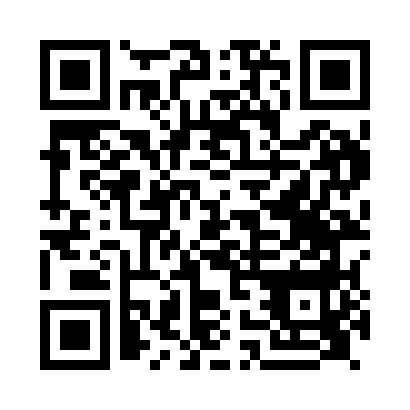 Prayer times for Locking, Bristol, UKMon 1 Jul 2024 - Wed 31 Jul 2024High Latitude Method: Angle Based RulePrayer Calculation Method: Islamic Society of North AmericaAsar Calculation Method: HanafiPrayer times provided by https://www.salahtimes.comDateDayFajrSunriseDhuhrAsrMaghribIsha1Mon3:085:001:166:519:3111:232Tue3:085:011:166:519:3011:233Wed3:095:011:166:519:3011:234Thu3:095:021:166:519:3011:235Fri3:105:031:166:519:2911:236Sat3:105:041:166:509:2811:227Sun3:115:051:176:509:2811:228Mon3:115:061:176:509:2711:229Tue3:125:071:176:509:2611:2210Wed3:125:081:176:499:2611:2111Thu3:135:091:176:499:2511:2112Fri3:145:101:176:489:2411:2113Sat3:145:111:176:489:2311:2014Sun3:155:121:176:489:2211:2015Mon3:155:131:186:479:2111:1916Tue3:165:151:186:479:2011:1917Wed3:175:161:186:469:1911:1818Thu3:175:171:186:459:1811:1819Fri3:185:181:186:459:1711:1720Sat3:195:201:186:449:1611:1721Sun3:195:211:186:449:1411:1622Mon3:205:221:186:439:1311:1523Tue3:215:241:186:429:1211:1524Wed3:215:251:186:419:1011:1425Thu3:225:261:186:409:0911:1326Fri3:235:281:186:409:0811:1327Sat3:245:291:186:399:0611:1228Sun3:245:311:186:389:0511:1129Mon3:255:321:186:379:0311:1030Tue3:265:341:186:369:0211:1031Wed3:275:351:186:359:0011:07